PRODUKTIVITAS KARYAWAN DITINJAU DARI LINGKUNGAN, MOTIVASI, DAN DISIPLIN KERJA UD. PRIMA JAYA SURAKARTA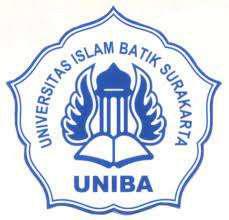 SKRIPSIDiajukan Untuk Memenuhi Syarat-Syarat Guna Memperoleh Gelar Sarjana Manajemen Pada Fakultas Ekonomi Program Studi Manajemen 
Unversitas Islam Batik SurakartaDisusun Oleh:
SILVIANA FRANSISKA ANGGREINI
NIM : 2018.020.057FAKULTAS EKONOMI PROGRAM STUDI MANAJEMENUNIVERSITAS ISLAM BATIK SURAKARTA2022HALAMAN PERSETUJUANYang bertanda tangan dibawah ini setelah membaca skripsi dengan judul: Produktivitas Karyawan Ditinjau dari Lingkungan, Motivasi, dan Disiplin Kerja UD Prima Jaya Surakarta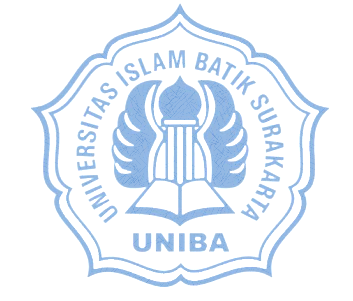 SILVIANA FRANSISKA ANGGREINI2018.020.057Surakarta, 28 Januari 2022Pembimbing  I 	         Pembimbing  II   Dr. Sarsono, SE,M.Si		    	    Fithri Setya Marwati, SE.,MM	  Mengetahui,Kepala  Progdi ManajemenFithri Setya Marwati, SE, MMNIDN. 0603088405HALAMAN PENGESAHANTelah disetujui dan disahkan dengan baik oleh Tim Penguji Skripsi Program Studi Manajemen Fakultas Ekonomi Universitas Islam Batik Surakarta.Pada Hari	: JumatTanggal	: 28  Januari 2022Tim Penguji SkripsiDr. Sarsono, SE,M.Si			(.......................................)KetuaFithri Setya Marwati, SE., MM.		(.......................................)SekretarisDrs. Sri Hartono, SE, M.Si.		(.......................................)AnggotaMengetahui,Dekan Fakultas Ekonomi Universitas Islam Batik SurakartaDr. Ec. Hj. Istiatin, SE, MM NIDN: 0621045901SURAT PERNYATAAN KEASLIAN SKRIPSISaya yang bertanda tangan di bawah ini : Nama	  	  : Silviana Fransiska Anggreini NIM	: 2018.020.057Judul Skripsi 	: Produktivitas Karyawan Ditinjau dari Lingkungan, Motivasi, dan Disiplin Kerja UD Prima Jaya Surakarta.	Dengan ini saya menyatakan bahwa skripsi yang saya ajukan ini adalah hasil karya saya sendiri dan belum pernah diajukan untuk memperoleh gelar kesarjanaan di suatu perguruan tinggi, dan sepanjang pengetahuan saya skripsi ini tidak terdapat karya atau pendapat yang pernah ditulis atau diterbitkan oleh orang lain kecuali yang diacu dalam naskah ini secara tertulis dan disebutkan dalam daftar pustaka.							Surakarta, 28 Januari 2022						 		  	     (Silviana Fransiska Anggreini)MOTTODiwajibkan atas kamu berperang, padahal itu tidak menyenangkan bagimu. Tetapi boleh jadi kamu tidak menyenangi sesuatu, padahal itu baik bagimu, dan boleh jadi kamu menyukai sesuatu, padahal itu tidak baik bagimu. Allah mengetahui, sedang kamu tidak mengetahui.(Q.S Al-Baqarah : 216)Dan taatilah Allah dan Rasul-Nya dan janganlah kamu berselisih, yang menyebabkan kamu menjadi gentar dan kekuatanmu hilang dan bersabarlah. Sungguh, Allah beserta orang-orang sabar. ((Hasan Al-Anfaal : 46)Dan bersabarlah, dan tidaklah ada kesabaranmu itu kecuali dari Allah.(QS. An-Nahl: 128)Berpikirlah positif, tidak peduli seberapa keras kehidupanmu." (Ali bin Abi Thalib)PERSEMBAHANSkripsi yang berjudul “Produktivitas Karyawan Ditinjau dari Lingkungan, Motivasi, dan Disiplin Kerja UD. Prima Jaya Surakarta” ini, penulis persembahkan kepada:Keluarga tercinta, terutama Ibu dan Bapak saya yang saya banggakan dan saya cintai, yang telah membesarkan saya serta mendukung secara materi maupun psikis.Untuk Muhamad Syarif Hidayatulah yang telah menyemangati dan terus mendukung saya.Buat Azzriel Angghani adik tersayang saya.Keluarga besar Universitas Islam Batik Surakarta terutama bagi para Dosen Fakultas Ekonomi, terimakasih atas bimbingannya selama ini, semoga bimbingan yang saya dapatkan bisa memberi keberkahan bagi kita semua.KATA PENGANTARPuji Syukur alhamdullilah kepada Allah SWT, yang telah melimpahkan rahmat dan hidayah serta karunia-Nya kepada penulis sehingga dapat menyelesaikan skripi dengan judul: “Produktivitas Karyawan Dinilai dari Lingkungan, Motivasi, dan Disiplin Kerja UD. Prima jaya Surakarta”. skripsi ini disusun untuk memenuhi syarat-syarat guna memperoleh gelar sarjana ekonomi pada Fakultas Ekonomi Manajemen Universitas Islam Batik Surakarta. Penulisan skripsi ini tidak lepas dari bantuan berbagai pihak, untuk itu penulis ucapkan terimakasih kepada :Dr. H. Amir Junaedi, SH, MH selaku Rektor Universitas Islam Batik Surakarta.Dr. Ec. Hj. Istiatin, SE, MM selaku Dekan Fakultas Ekonomi Universitas Islam Batik Surakarta.Fithri Setya Marwati, SE, MM selaku Kepala program Studi Manajemen Universitas Islam Batik Surakarta dan Pembimbing II saya yang telah memberikan pengarahan dan dukungan selama penyusunan skripsi.Dr. Sarsono, SE, M.Si. selaku Pembimbing I yang telah memberikan pengarahan dan dukungan selama penyusunan skripsi.Bapak dan Ibu Dosen Fakultas Ekonomi Program Studi Manajemen yang telah memberikan ilmu teori maupun praktek selama perkuliahan di Universitas Islam Batik Surakarta. UD. Prima Jaya Surakarta terutama Bapak Evan Pratama Sentosa yang telah mengizinkan saya untuk melakukan penelitian diperusahaan ini.Semua pihak yang telah membantu dalam penyusunan skripsi ini yang tidak bisa disebutkan satu persatu.Akhirnya, penulis menyadari bahwa skripsi ini masih jauh dari kesempurnaan. Oleh karena itu, saran dan kritik yang bersifat membangun sangat penulis harapkan. Dan semoga skripsi ini dapat bermanfaat bagi para pembaca dan semua pihak yang membutuhkannya.Surakarta, 28 Januari 2022Penulis (Silviana Fransiska Anggreini)DAFTAR ISIHALAMAN JUDUL	iHALAMAN PERSETUJUAN	iiHALAMAN PENGESAHAN	iiiSURAT PERNYATAAN KEASLIAN SKRIPSI	ivMOTTO	vPERSEMBAHAN	viKATA PENGANTAR	viiDAFTAR ISI	ixDAFTAR GAMBAR	xiDAFTAR TABEL	xiiDAFTAR LAMPIRAN	xiiiABSTRACT	xivABSTRAK	xvBAB I       PENDAHULUAN	1Latar Belakang	1Identifikasi Masalah	5Batasan Masalah	5Rumusan Masalah	6Tujuan Penelitian	6Manfaat Penelitian	7BAB II     TINJAUAN PPUSTAKA	8Produktivitas Karyawan	8Lingkungan	11Motivasi	14Disiplin Kerja	16Penelitian Yang Relevan	20Kerangka Pemikiran	23Hipotesa	24BAB III   METODE PENELITIAN	26Jenis Penelitian	26Lokasi Penelitian	26Waktu Penelitian	26Populasi, Sampel dan Teknik Pengambilan Sampel	26Sumber Data	27Teknik Pengumpulan Data	28Definisi Operasional Variabel	30Teknik Analisis Data	32BAB IV  HASIL PENELITIAN DAN PEMBAHASAN	44Gambaran Umum Perusahaan	44Karakteristik Responden	46Hasil Analisis Data	50Pembahasan	59BAB 5   KESIMPULAN DAN SARAN	64Kesimpulan	64Saran	65DAFTAR PUSTAKALAMPIRANDAFTAR GAMBARGambar II.1 Kerangka Pemikiran	24Gambar III.1 Kurva Normal Uji t	43Gambar IV.1 Struktur Organisasi UD Prima Jaya Surakarta	45Gambar IV.2 Kurva Normal Uji F	54Gambar IV.3 Kurva Normal Hasil Uji Lingkungan	56Gambar IV.4 Kurva Normal Hasil Uji Motivasi	58Gambar IV.5 Kurva Normal Hasil Uji Disiplin Kerja	58DAFTAR TABELTabel II.1 Penelitian Yang Relevan	20Tabel III.1 Devinisi Operasional Variabel	30Tabel III.2 Hasil Uji Validitas Produktivitas Karyawan	33Tabel III.3 Hasil Uji Validitas Lingkungan	33Tabel III.4 Hasil Uji Validitas Motivasi	34Tabel III.5 Hasil Uji Validitas Disiplin Kerja	34Tabel III.6 Hasil Uji Reliabilitas	36Tabel IV.1 Pengelompokan Karyawan UD Prima Jaya Surakarta Berdasarkan Jenis Kelamin	48Tabel IV.2 Pengelompokan Karyawan UD Prima Jaya Surakarta Berdasarkan Tingkat Pendidikan	48Tabel IV.3  Hasil Uji Normalitas	49Tabel IV.4 Hasil Uji Multikolinearitas	50Tabel IV.5 Hasil Uji Heterokedastisitas	51Tabel IV.6 Hasil Estimasi Regresi	52Tabel IV.7 Hasil Uji F	53Tabel IV.8 Hasil Uji t	55Tabel IV.9 Hasil Analisis Koefisien Determinasi (R2) 	59DAFTAR LAMPIRANLampiran 1 Kuesinoer PertanyaanLampiran 2  Data Pertanyaaan RespondenLampiran 3  Data Tabulasi 20 RespondenLampiran 4 Hasil Uji Validitas dan ReliabilitasLampiran 5 Data Tabulasi 40 RespondenLampiran 6 Hasil Uji Normalitas Lampiran 7 Hasil Uji MultikolinearitasLampiran 8 Hasil Uji HeterokedastisitasLampiran 9 Hasil Uji Regresi Linier Berganda Lampiran 10 Hasil Uji FLampiran 11 Hasil Uji t testLampiran 12 Hasil Uji Determinasi (R2)ABSTRACTSilviana Fransiska Anggreini. 2018020057. Employee Productivity In Terms Of Environment, Motivation, And Work Dicipline Of Ud Prima Jaya Surakarta.       The purpose of this study was to determine the effect of environment, motivation, and work discipline on employee productivity at UD Prima Jaya Surakarta.        This study uses a quantitative descriptive approach. The data used in the form of primary data and secondary data. In this study, the sampling technique used was the non-probability sampling technique, which was selected by using a saturated sample (census).        The results of this study can be seen from the SPSS data processing which states that the environment, motivation, and work discipline have a significant effect on the productivity of UD Prima Jaya Surakarta employees.Keywords: Work Productivity, Environment, Motivation, and Work Discipline. ABSTRAKSilviana Fransiska Anggreini. 2018.020.057. Produktivitas Karyawan Ditinjau Dari Lingkungan, Motivasi, Dan Disiplin Kerja Ud. Prima Jaya Surakarta.       Tujuan penelitian ini adalah untuk mengetahui pengaruh lingkungan, motivasi, dan disiplin kerja terhadap produktivitas karyawan UD Prima Jaya Surakarta.        Penelitian ini menggunakan pendekatan deskriptif kuantitatif. Data yang digunakan berupa data primer dan data sekunder. Dalam penelitian ini teknik pengambilan sampel menggunakan teknik non-probability Sampling yang dipilih yaitu dengan Sampel Jenuh (sensus).        Hasil penelitian ini dapat dilihat dari olah data SPSS yang menyatakan bahwa lingkungan, motivasi, dan disiplin kerja berpengaruh signifikan terhadap produktivitas karyawan UD Prima Jaya Surakarta.Kata Kunci: Produktivitas Kerja, Lingkungan, Motivasi, dan Disiplin Kerja